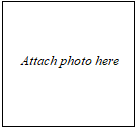 This application should be completed in BLACK/BLUE and BLOCK letters. Submittingincomplete application requirements may delay admission and enrollment.PERSONAL DETAILSSCHOLASTIC INFORMATIONWORK EXPERIENCE SKILLS AND INTERESTFAMILY BACKGROUNDPASSPORT DETAILS  Do you own a passport?     YES   NOPROGRAM INTEREST (Please put a check inside the box)COUNTRY INTEREST (Please put a check inside the box) HOW DID YOU HEAR ABOUT US? (Please put a check inside the box)I declare that all information submitted on this application form and the attached documents are correct and complete. I authorize PSACI to obtain official records from any educational institution that I have previously attended. I understand that PSACI reserves the right to reverse any decision regarding admission and enrolment made on the basis of incorrect or incomplete information.If accepted as a student, I agree that my admission, matriculation, graduation are subject to the rules and regulations of PSACI and partner institutions. I further agree that I will abide with the Code of Discipline of the company and the school.PRIVACY POLICYWe take precautions to protect your information. All the sensitive information you provided us with are secure and protected.Whenever we collect sensitive information (such as contact numbers and passport details), the information remains disclosed only to the company and are to be used only under circumstances that you have consented upon. Last Name                                                        First Name Last Name                                                        First Name                           Middle Name                          Middle Name                          Middle NameDate of birth                                             BirthplaceDate of birth                                             Birthplace  Gender           Status            Nationality  Gender           Status            Nationality  Gender           Status            Nationality________ /_________ / _______         _________________    Day           Month           Year________ /_________ / _______         _________________    Day           Month           Year  Male             Single                      Female         Married	  Male             Single                      Female         Married	  Male             Single                      Female         Married	Residential AddressResidential AddressLANGUAGES SPOKEN AT HOME:LANGUAGES SPOKEN AT HOME:Permanent Address Permanent Address Telephone No.Cell Phone No. E-MailWhen do you prefer to receive messages from us?   (Please put a check inside the box)               AM    PM Monday-Friday         Monday Only           Tuesday Only          Wednesday Only     Thursday Only       Friday OnlyWhen do you prefer to receive messages from us?   (Please put a check inside the box)               AM    PM Monday-Friday         Monday Only           Tuesday Only          Wednesday Only     Thursday Only       Friday OnlyWhen do you prefer to receive messages from us?   (Please put a check inside the box)               AM    PM Monday-Friday         Monday Only           Tuesday Only          Wednesday Only     Thursday Only       Friday OnlyWhen do you prefer to receive messages from us?   (Please put a check inside the box)               AM    PM Monday-Friday         Monday Only           Tuesday Only          Wednesday Only     Thursday Only       Friday OnlyWhen do you prefer to receive messages from us?   (Please put a check inside the box)               AM    PM Monday-Friday         Monday Only           Tuesday Only          Wednesday Only     Thursday Only       Friday OnlyLEVELNAME OF SCHOOL/INSTITUTIONLOCATIONPERIOD OF STUDYFrom - ToELEMENTARYHIGH SCHOOLCOLLEGEVOCATIONALPOSITIONDATES  (from most recent) COMPANYLOCATIONSKILLSINTERESTSIBLINGS - NAMEAGECIVIL STATUSOCCUPATIONPASSPORT NUMBERISSUE DATEPASSPORT EXPIRATION   HOSPITALITY  AND CULINARY              NURSING PROGRAM            I.T. PROGRAM               MASTERS/MBA PROGRAM   ENGINEERING             MANAGEMENT              ACCOUNTING       Other Courses: (Please Specify)  ________________   AUSTRALIA             CANADA         NEW ZEALAND              USA   SINGAPORE              IRELAND          SWITZERLAND            Other Countries: (Please Specify)  ________________ Education Agent              Career and Education Expo      School/Organization      Word of Mouth   Website/Internet             Social Media                              Others (Please Specify)________________________________________________________APPLICANT SIGNATURE OVER PRINTED NAME______________________________________________DATETO BE FILLED UP BY PSACI______________________________________________APPLICANT SIGNATURE OVER PRINTED NAME______________________________________________DATEREVIEWED BY:______________ DATE:_________________________________________________________APPLICANT SIGNATURE OVER PRINTED NAME______________________________________________DATEREMARKS: